Auftakt Bonjour, la France!Themenfeld: Kultur und historischer Hintergrund – Kulturelle Aspekte: FrankreichLeçon 1 Bonjour, Paris! Themenfeld: Individuum und Lebenswelt – Kontakte, Alltag und Konsum: Freunde und BekannteLeçon 2 C'est la rentrée Themenfeld: Gesellschaft und öffentliches Leben – Schule, Ausbildung, Arbeitswelt: La rentréeThemenfeld: Individuum und Lebenswelt – Kontakte, Alltag und Konsum: FamilieThemenfeld: Natur und Umwelt – Regionale Aspekte: TiereLeçon 3 Les loisirs, c'est cool! Themenfeld: Individuum und Lebenswelt – Persönlichkeit: Freizeit, HobbysThemenfeld: Individuum und Lebenswelt – Kontakte, Alltag und Konsum: FreundeRévisions + DELFThemenfeld: Individuum und Lebenswelt – Persönlichkeit: FreizeitThemenfeld: Individuum und Lebenswelt – Kontakte, Alltag und Konsum: FreundeThemenfeld: Gesellschaft und öffentliches Leben – Schule, Ausbildung, Arbeitswelt: SchuleLeçon 4 Joyeux anniversaire! Themenfeld: Individuum und Lebenswelt – Wohnen und Wohnumfeld: ZimmerThemenfeld: Individuum und Lebenswelt – Kontakte, Alltag und Konsum: Familie, GeburtstagLeçon 5 Lisa à Paris Themenfeld: Kultur und historischer Hintergrund – Kulturelle Aspekte: Besuch in ParisRévisions + DELFThemenfeld: Individuum und Lebenswelt – Wohnen und Wohnumfeld: ZimmerThemenfeld: Individuum und Lebenswelt – Kontakte, Alltag und Konsum: FamilieLeçon 6 C'est l'étéThemenfeld: Kultur und historischer Hintergrund – Kulturelle Aspekte: Ferien in FrankreichTous ensemble 1 (Neue Ausgabe 2013)
Lehrplanabgleich für das Fachcurriculum Französisch in Brandenburg
1. LernjahrTous ensemble 1 (Neue Ausgabe 2013)
Lehrplanabgleich für das Fachcurriculum Französisch in Brandenburg
1. LernjahrTous ensemble 1 (Neue Ausgabe 2013)
Lehrplanabgleich für das Fachcurriculum Französisch in Brandenburg
1. Lernjahr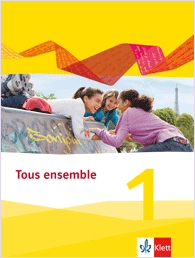 Liebe Lehrerin, lieber Lehrer,die folgende Übersicht dient als Raster für die Planung Ihrer Schwerpunktsetzung im Rahmen des Fachcurriculums Französisch. Die Inhalte der einzelnen Lektionen des Schülerbuchs Tous ensemble 1 wurden nach ihren Schwerpunkten den Themenfeldern und Kompetenzbereichen des Rahmenlehrplans für die Jahrgangsstufen 1 - 10 der Berliner und Brandenburger Schulen, Teil C: Moderne Fremdsprachen zugeordnet.Umfassende Übersichten über das Angebot zum Kompetenztraining, methodische Hinweise und praxiserprobte Vorschläge bietet das Lehrerbuch zu Tous ensemble.Mit freundlichen GrüßenIhr Tous ensemble-TeamKompetenzenInhalte SchülerbuchFachcurriculumFunktionale kommunikative KompetenzHör- und
Hörsehverstehen8/3 Sprachen unterscheiden8/4 Musikvideo ansehenLeseverstehenSprechenSchreibenSprachmittlungVerfügen über sprachliche MittelWortschatzGrammatikAussprache und ProsodieOrthografieInterkulturelle kommunikative KompetenzOrientierungswissen8-9 interkulturelles Vorwissen aktivierenMethodische KompetenzKompetenzenInhalte SchülerbuchFachcurriculumFunktionale kommunikative KompetenzHör- und
Hörsehverstehen10/2 Lied anhören und mitsingen11/3 Video: verstehen, wer sich vorstellt17/1c Video über Pariser Straßenbild ansehen und Geschäfte erkennenLeseverstehen12/1 Dialoge zu Begrüßungsszenen lesen und verstehen13/2a Personen erkennen17/1 Beschriftung von Geschäften erschließen SprechenDialogisches Sprechen 11/4 sich vorstellen13/2 nach Personen fragen und antworten, Begrüßungsszenen vorspielen14/4 nach Personen fragen 14/5 Zusammenfassung der Redemittel, Register unterscheiden16 sich begrüßen, Dialog zu Bild erfinden und vorspielen106 Extra sich anhand eines Steckbriefes vorstellenSchreiben106 Extra Steckbriefe erstellenSprachmittlungVerfügen über sprachliche MittelWortschatz15/7 Zahlen (1-12)15/8 Zahlen (1-12)GrammatikAussprache und Prosodie10/2 Lied anhören und mitsingen15/6a [u] und [y]Orthografie15/6b Aussprache von [u] und [y] mit Schriftbild vergleichenInterkulturelle kommunikative KompetenzOrientierungswissen10/1 Vorwissen über Paris aktivieren17 Straßenbild in Paris kennenlernenUmgang mit kultureller Differenz13/3a Begrüßung von Kindern und Erwachsenen vergleichen13/3b Begrüßungen in verschiedenen Sprachen vergleichenMethodische KompetenzSprachlernkompetenz12/1 Aussprache: Dialoge nachsprechen (S10)16 Sprechen in Situationen / Rollenspiel (S11)17/1 unbekanntes Vokabular bewusst aus dem situativen Kontext heraus erschließen KompetenzenInhalte SchülerbuchFachcurriculumFunktionale kommunikative KompetenzHör- und
Hörsehverstehen18/2 Video: erkennen, was Julie für la rentrée einkauft19/3a Bezeichnungen für Schulsachen verstehen23/1a Bezeichnungen für Schulsachen verstehen 26/4 vertonte Fortsetzung eines Lesetextes verstehen28/2 verstehen, welche Gegenstände im Rap genannt werden30/a verstehen, was Jugendliche zu Collagen sagenLeseverstehen20-21/1 Text zum Thema la rentrée lesen und verstehen21/2 Aussagen Sprechern zuordnen24-25/2 Schulhofgespräche lesen und verstehen25/3 falsche Aussagen zum Text korrigieren31/1 Einkaufsliste und Bilder vergleichen31/2b Tiernamen im Gedicht erkennenSprechenDialogisches Sprechen22/4 Gegenstände benennen22/5 Einkaufsszenen spielen23/1b, c fragen, wem etwas gehört, und antworten26/5 nach Gegenständen fragen26/6 Rätsel lösen und erfinden27/10 sich gegenseitig nach dem Alter fragen29/7 Zusammenfassung der Redemittel, sich gegenseitig Fragen stellenMonologisches Sprechen19/4 Spiel: Kofferpacken29/5a Rap vortragen29/6 Sätze bilden30/c Collage vorstellenSchreiben29/5b Rap weiterschreiben29/6 Sätze bildenSprachmittlungVerfügen über sprachliche MittelWortschatz22/4 Schulsachen27/8 Zahlen (13-39)31/2 Haustiere107 Extra Tiere auf dem BauernhofGrammatik22/3 un / une23/1 le / la / l’26/7 avoir (Sg.)28/4 les29/6 le / la / l’ / lesAussprache und Prosodie19/3b Bezeichnungen von Schulsachen nachsprechen29/5a Rap aufführen 28/3b Stummes und geschlossenes 
-e- (le, les)31/2a, b Gedicht nachsprechen und auswendig lernenOrthografie26/4, 29/5b, 6 Plural-sInterkulturelle kommunikative KompetenzOrientierungswissen18/1 Schuljahresbeginn in Frankreich und Deutschland vergleichenMethodische KompetenzText- und Medienkompetenz18/2 Filme verstehen (S7)26/4 Hörtext verstehen (S6)30b Portfolio-Ordner anlegen (S15)30c Präsentieren (S12)Sprachlernkompetenz22/3 Wörter lernen (S1)31/2 Wörter lernen (S2)KompetenzenInhalte SchülerbuchFachcurriculumFunktionale kommunikative KompetenzHör- und
Hörsehverstehen32/2a verstehen, welche Freizeitaktivitäten Jugendliche mögen33/4 Video: verstehen, welche Freizeitaktivitäten Jugendliche mögen37/1 Bezeichnungen für Gegenstände verstehen und Bildern zuordnen43/4 Aktivitäten einem Kalender zuordnenLeseverstehen34/1 Chat lesen und verstehen34/2 falsche Aussagen zum Text korrigieren38-39/2 Text über Fußballspiel lesen und verstehen39/3 Aussagen zum Text in die richtige Reihenfolge bringen42/1 Text über Siegesfeier in der Crêperie lesen und verstehen42/2 Texte vergleichen44 E-Mails lesen und vergleichen45/1 Liedtext lesen und Fragen dazu beantworten45/2a Plakat Informationen entnehmen46/3a Ankündigungen Informationen entnehmen47/4 Comic über eine Verabredung global verstehen108-109 Extra Spiel: Aufgaben lösenSprechenDialogisches Sprechen33/3 Über Vorlieben sprechen35/5 anhand einer Zeichnung Fragen stellen und beantworten36/6 Zusammenfassung der Redemittel, Mitschüler zu ihren Hobbys interviewen36/7b Vorlieben der Mitschüler beschreiben/erraten40/5 Tätigkeiten erratenMonologisches Sprechen35/4b Sätze bilden36/7b Vorlieben und Abneigungen von Mitschülern nennen37/1c Zeichnung beschreiben40/4 Sätze bilden108-109 Extra Spiel: Aufgaben lösenSchreiben35/4b Sätze bilden36/7a Vorlieben aufschreiben36/8 E-Mail beantworten 40/4 Sätze bilden44 E-Mail beantworten Sprachmittlung45/2 französisches Plakat erklären46/3 aus mehreren angebotenen Aktivitäten auswählenVerfügen über sprachliche MittelWortschatz32/2b Freizeitaktivitäten35/3a Freizeitaktivitäten35/3b Schulsachen43/4 Wochentage43/5 WochentageGrammatik35/4 Verben auf -er (Sg.)37/1 des40/4 Verben auf -er41/7 Verben auf -er41/8 Verben auf -er43/3 avoir 134/1 Je m’entraîne avoir, Verben auf -er136/1 En plus avoir, Verben auf -erAussprache und Prosodie40/6 stimmhaftes und stimmloses -s-, Liaison45/1a Lied anhören und mitsingenOrthografieInterkulturelle kommunikative KompetenzOrientierungswissen32-33 FreizeitaktivitätenUmgang mit kultureller Differenz34/1 eigene Fremdsprachenkenntnisse nutzen46/3b Wörter in verschiedenen Sprachen vergleichenMethodische KompetenzText- und Medienkompetenz32/2 Hörtexte verstehen (S6)39/3 Text verstehen (S9)44 E-Mails schreiben (S13)Sprachlernkompetenz34/1 Wörter erschließen (S8)35/3 Wörternetze (S3)36/6 Wörter nachschlagen (S5)45/2a Wörter erschließen (S8)46/3a Wörter erschließen (S8)Sprachbewusstheit45/2 Sprachmittlung (S14)46/3 Sprachmittlung (S14)KompetenzenInhalte SchülerbuchFachcurriculumFunktionale kommunikative KompetenzHör- und
Hörsehverstehen50/1 Hörtexte Fotos zuordnenLeseverstehen50/2 Anzeige lesen und Fragen beantwortenSprechenDialogisches Sprechen51/4 sich gegenseitig Fragen stellenSchreiben51/3 Formular ausfüllenSprachmittlungVerfügen über sprachliche MittelWortschatz48/1 Schule, Freizeit, Lebensmittel, Tiere49/5 Schule, Freizeit, Tiere, WochentageGrammatik48/3 Verben auf -er 49/4 avoir48/2 le / la / l’ / les / un / une / des49/6 avoirAussprache und ProsodieOrthografieInterkulturelle kommunikative KompetenzMethodische KompetenzText- und Medienkompetenz50/1 Hörtexte verstehen (S6)50/2 Plakat Informationen entnehmen (S8, S9)Sprachbewusstheit51/3 Wörter aus anderen Sprachen erschließen (S8)51/4 Kommunikation aufrechterhaltenKompetenzenInhalte SchülerbuchFachcurriculumFunktionale kommunikative KompetenzHör- und
Hörsehverstehen52/2 Monatsnamen im Gedicht erkennen53/4 Fragen zum Video über Geburtstagsfeier beantworten56/5 Dialogen Informationen entnehmen57/1a Verwandtschaftsbeziehungen nachvollziehen57/1c Hörtext Foto zuordnen60/4 Hörtext Bild zuordnen67/3 Zimmerbeschreibungen Fotos zuordnen111/2a Extra Witze verstehenLeseverstehen54/1 Text über den Kauf eines Geburtstagsgeschenks lesen und verstehen; Vermutungen äußern55/2 falsche Aussagen zum Text korrigieren58-59/2a Textabschnitte über Geburtstagsfest Bildern zuordnen58-59/2b Fragen zum Text beantworten60/3 Sätze zum Text bilden und in die richtige Reihenfolge bringen62/1 Zimmerbeschreibung lesen und verstehen63/2 Sätze zum Text bilden65/1a Einladungen lesen und verstehen66/2 Kuchenrezept lesen und verstehen110/1a Extra Texte Fotos zuordnen111/2c Extra Text zum 1. April lesen und verstehen111/3 Extra Text zum 31. Dezember lesen und verstehenSprechenDialogisches Sprechen53/3 über Geburtstag sprechen56/5 Zusammenfassung der Redemittel57/1b Fragen zur Familie stellen und antworten61/6 Dialoge erfinden64 Dialoge erfinden und vortragenMonologisches Sprechen55/3b Sätze bilden57/1d Familie vorstellen60/3a Sätze bilden60/5 Sätze bilden63/2 Sätze bilden63/3b Kettensätze bilden63/4 Sätze bilden67/4b Zimmer beschreibenSchreiben55/3b Sätze bilden60/3a Sätze bilden60/5 Sätze bilden63/2 Sätze bilden63/4 Sätze bildenSprachmittlung65/1 französische und deutsche Einladungen erklärenVerfügen über sprachliche MittelWortschatz52/2 Monatsnamen57/1 Familie61/7 Alphabet, Abkürzungen63/3a ZimmerGrammatik55/3 être55/4 être57/1c, d mon / ma / mes60/5 ton / ta / tes63/4 son / sa / ses134/2 Je m’entraîne Verben konjugieren134/3 Je m’entraîne mon / ma / mes …136/2 En plus Verben konjugieren136/3 En plus être, mon / ma / mes …Aussprache und Prosodie52/1c Joyeux anniversaire singen52/2 Gedicht auswendig lernen und vortragen56/6 offenes und geschlossenes -e -Orthografie61/7 Alphabet61/8 französische Wörter buchstabieren und schreibenInterkulturelle kommunikative KompetenzOrientierungswissen 52/1a, c Geburtstagsgrüße und 
-lieder in verschiedenen Sprachen kennenlernen111/3 Extra Feiertage und FesteMethodische KompetenzText- und Medienkompetenz56/5 Hörtexte verstehen (S6)60/4 Hörtext verstehen (S6)Sprachlernkompetenz63/3a Wörternetz (S3)63/3a Wortkarten erstellen (S4)Sprachbewusstheit64 Sprechen in Situationen / Rollenspiel (S11)65/1 Sprachmittlung (S14)KompetenzenInhalte SchülerbuchFachcurriculumFunktionale kommunikative KompetenzHör- und
Hörsehverstehen68/1 Szene aus Stadtführung anhören und Sehenswürdigkeiten auf dem Stadtplan zeigen69/3 Video: Sehenswürdigkeiten erkennen74/8 Angebote von Händlern verstehen77/3 Uhrzeiten verstehen82/5b Telefonnummern verstehen und Fotos zuordnen87/4 telefonische Pizzabestellung verstehen87/5 Lautsprecherdurchsagen Piktogrammen zuordnenLeseverstehen71/2 Text über Streifzug durch Paris lesen und verstehen, Fragen beantworten72/3a im Text genannte Sehenswürdigkeiten aufzählen72/3b Sätze zum Text finden75-76/1 Text über Ausflug ins Aquaboulevard lesen und verstehen76/2 Zusammenfassung des Textes vervollständigen79-81/1 Fotoroman lesen und verstehen81/2 passende Aussagen zum Text finden85/1 Flyer über Stadtrundfahrt Informationen entnehmen85/2 Rätsel verstehen und lösen86/3 Artikel über Traoré Informationen entnehmen112-113 Extra Theaterszenen lesen und verstehen lesen und verstehenSprechenDialogisches Sprechen 69/4 sich gegenseitig zum Film befragen70/1b, c Dialoge erfinden74/9 Einkaufsszene erfinden und spielen77/5 nach der Uhrzeit fragen und antworten78/6 Zusammenfassung der Redemittel, sich verabreden82/4 Zusammenfassung der Redemittel, Einkaufsszenen erfinden und spielen82/5c, d nach Telefonnummern fragen und antworten, Telefonnummer diktieren112-113 Extra Theaterstück einüben und aufführenMonologisches Sprechen 68/2 sagen, welche Sehenswürdigkeiten auf Fotos abgebildet sind73/4b Sätze bilden76/2b Geschichte nacherzählen77/4 Sätze mit Uhrzeiten bilden, Tagesablauf erzählen84 Besichtigungsprogramm präsentierenSchreiben73/4b Sätze bilden82/3 SMS beantwortenSprachmittlung85/1 Flyer Informationen entnehmen und wiedergebenVerfügen über sprachliche MittelWortschatz74/7 Zahlen (20-90)82/5 Zahlen, TelefonnummernGrammatik70/1 aller à73/4 aller à73/5 Verben konjugieren77/3 Uhrzeit83/6 ne … pas83/7 ne … pas83/8 ne … pas135/4 Je m’entraîne Verben konjugieren137/4 En plus Verben konjugierenAussprache und Prosodie73/6 Lied anhören und mitsingen78/7 stimmhaftes und stimmloses 
-sch-OrthografieInterkulturelle kommunikative KompetenzOrientierungswissen68-69 Vorwissen über Paris aktivierenUmgang mit kultureller Differenz75/1 Anredeformen85/2 eigene Fremdsprachenkenntnisse nutzenMethodische KompetenzText- und Medienkompetenz 87/4 Hörtext verstehen (S6)87/5 Hörtexte verstehen (S6)Sprachbewusstheit 74/9 Sprechen in Situationen / Rollenspiel (S11)82/4 Sprechen in Situationen / Rollenspiel (S11)85/1 Sprachmittlung (S14)Sprachlernkompetenz 71-72 Wörter erschließen (S8), einen Text verstehen (S9)83/6b Regel selbst herleiten84 Wörter nachschlagen (S5)85/2 Wörter erschließen (S8)KompetenzenInhalte SchülerbuchFachcurriculumFunktionale kommunikative KompetenzHör- und
Hörsehverstehen90/1 Fragen zu Hörtexten beantwortenLeseverstehen90/2 Rezept lesen und Fragen beantwortenSprechenMonologisches Sprechen91/4 Fragen aus Hörtext beantwortenSchreiben88/2 Zimmer beschreiben91/3 Sätze zu Bildern schreibenSprachmittlungVerfügen über sprachliche MittelWortschatz88/1 Familie88/2 ZimmerGrammatik88/3 être89/4 mon / ma / mes …89/5 aller à89/6 ne … pasAussprache und ProsodieOrthografieInterkulturelle kommunikative KompetenzMethodische KompetenzText- und Medienkompetenz90/1 Hörtexte verstehen (S6)90/2 Text verstehen (S9)KompetenzenInhalte SchülerbuchFachcurriculumFunktionale kommunikative KompetenzHör- und
Hörsehverstehen92/2 in Telefongesprächen genannte Städte auf der Karte finden93/4 Video über Frankreich ansehen und sich anschließend dazu befragen97/5a verstehen, wie Leute ihre Ferien verbringen104/1a Wegbeschreibungen verstehen104/2a Ansagen Fotos zuordnenLeseverstehen94-95/1a Ferienerlebnisse Postkarten zuordnen96/2 Sätze zum Text bilden98-99/1 Text über Feriencamp lesen und verstehen, Fragen beantworten100/2a Aussagen zum Text in die richtige Reihenfolge bringen100/2b Überschriften zu Textabschnitten finden105/3a Angebote einer Ferienkolonie vergleichen114-115 Extra Fortsetzung des Lektionstextes lesen und verstehenSprechenDialogisches Sprechen 93/4 sich über Regionen Frankreichs austauschen97/5 Zusammenfassung der Redemittel, Sätze bilden102/8 Vorschläge machen und begründen, warum man ablehntMonologisches Sprechen 93/3 Wetter beschreiben96/2 Sätze bilden96/3 Sätze bilden96/4 Ferienaktivitäten beschreiben97/5b Sätze bilden97/6 Sätze bilden100/2c Geschichte nacherzählen101/6 Richtung angeben104/1b Weg beschreiben105/3b Auswahl treffen und begründenSchreiben96/2 Sätze bilden96/3 Sätze bilden97/6 Sätze bilden100/2c Geschichte nacherzählen103a Postkarte schreibenSprachmittlung104/2b französische Ansagen erklären114-115 Extra Inhalte eines französischen Textes wiedergebenVerfügen über sprachliche MittelWortschatz92/2, 3 Wetter94-95/1 Ferien101/6 RichtungswörterGrammatik96/3 faire96/4 faire du / de la / de l’100/3 Fragen stellen100/4 notre / votre / leur … 101/5 Imperativ135/5 Je m’entraîne Fragen stellen135/6 Je m’entraîne Possessivbegleiter137/5 En plus Fragen stellen137/6 En plus PossessivbegleiterAussprache und Prosodie102/7 [œ], [oi] und [ui]102/9 Lied anhören und mitsingenOrthografieInterkulturelle kommunikative KompetenzOrientierungswissen92-93 Landeskunde Frankreich, Vergleich mit Deutschland95/1b (Ferien)orte in Frankreich und MarokkoMethodische KompetenzText- und Medienkompetenz 97/5a Hörtexte verstehen (S6)98-99 Text verstehen (S9)Sprachbewusstheit103 Postkarten schreiben (S13)104/2b Sprachmittlung (S14)114-115 Extra Sprachmittlung (S14)